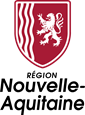 RÉGION NOUVELLE-AQUITAINEDirection de la Jeunesse et de la CitoyennetéService Engagement CitoyenFormulaire de demande de soutien à l’ingénierie  du réseau des structures d’aide alimentaire pour les jeunes en situation de précarité.CONDITIONS D’ACCES A LA DEMANDE D’AIDERAPPELS :Cette aide concerne les structures jeunesse  proposant une synergie territoriale autour de l’aide alimentaire pour les jeunes implantées en Nouvelle-Aquitaine par leur domiciliation.Cette aide concerne exclusivement le soutien à l’ingénierie pour  les structures jeunesse souhaitant développer un projet d’accès à l’aide alimentaire pour les jeunes sur leur territoire. Cette aide à l’ingénierie est mobilisable notamment pour obtenir des agréments auprès de la Banque Alimentaire, développer de nouvelles pratiques et identifier les procédures réglementaires nécessaires à cette activité. La structure formalise sa demande d’aide au soutien à l’ingénierie entre le 21 juin 2022 et le 15 décembre 2022.UTILISATION DES DONNEES PERSONNELLES Les informations recueillies à partir de ce formulaire font l'objet d'un traitement informatique destiné à la gestion de cette Aide :Responsable du traitement : Direction jeunesse et citoyenneté de la Région Nouvelle-AquitaineDestinataire des données : Région Nouvelle-AquitaineConformément à la loi "informatique et libertés" du 6 janvier 1978 modifiée, vous disposez d'un droit d'accès et de rectification aux informations qui vous concernentVous pouvez accéder aux informations vous concernant en vous adressant au correspondant informatique et libertés : dpo@nouvelle-aquitaine.frJ'accepte l'utilisation de mes données pour la finalité indiquée ci-dessus		OUICette aide est allouée aux structures ayant leur siège ou un établissement sur le territoire de la Région Nouvelle-Aquitaine.1 – Informations sur votre structure : NOM de la structure  :	Type de structure : 	Numéro S.I.R.E.T de la structure (14 chiffres) : ……………………………………………….....................Adresse du siège social :	Code postal :  	Ville : 	Nom du Président : 	Téléphone : 	Email : 	Description synthétique des missions de votre structure : 	2 – Responsable du projet : (personne chargée de la conception et du suivi du dossier) Nom : ………………………………….Prénom : ………………………………Fonction : 	Téléphone : 	Email : 	3 – Descriptif du projet d’ingénierie d’aide alimentaire de la structure :Descriptif du projet d’aide alimentaire et modalités de mise oeuvre  : ………………………………………………………………………………………………………………………………………………….Objectifs du projet : …………………………………………………………………………………. Souhaitez-vous bénéficier d’un accompagnement au montage par les coordinateurs régionaux : Emilie Bonvalet (réseau Union régional Nouvelle-Aquitaine des Centres Sociaux) et Jean Mougenot (Union Régional Habitat Jeunes) ? ………………………………………………………………………………….A quel(s) besoin(s) répond votre projet ? : …………………………………………………………….Sur quel(s) territoire(s) votre projet se déclinera t’il ? : ………………………..……………………………………………………….Quels partenaires seront associés au projet ? : ………………………………………………………Sollicitez-vous du temps d’ingénierie interne ? : ………………………………………………………Ou avez-vous recours à une expertise externe ? : …………………………………………………Estimation du temps de travail et des axes de la mission d’ingénierie : …………………………4 – Descriptif financier du projet d’ingénierie d’aide alimentaire de la structure :Montant total du projet (TTC en euros) : ………………………………………………………Co-financements publics, si oui, précisez lesquels : 	Co-financement par d’autres directions de la Région, si oui, précisez lesquelles : ………………………Co-financements privés, si oui, précisez lesquels : ………………………………………………………...Montant de la subvention sollicitée auprès de la Région Nouvelle-Aquitaine (direction Jeunesse et Citoyenneté) : ………………………….RAPPEL : En complément du formulaire de demande vous devez impérativement nous transmettre l’ensemble des pièces listées ci-dessous en annexe 1. Parmis ces pièces, vous devez notamment nous transmettre un budget prévisionnel de votre projet. Vous trouvez un modèle, à titre d’exemple, ci-dessous en annexe 2.Annexe 1 :Liste complète des pièces à joindre à votre dossierLes structures jeunesse associatives fournissent à l’appui de leur demande : Les statuts de l’association ;Une attestation sur l’honneur d’assujettissement ou non à la TVA ;Le numéro Siret ;Un courrier de demande à l’attention du Président du conseil régional signé par le représentant légal de l’association ;Un RIB actualisé ;Un plan prévisionnel d’investissement ;Une note d’intention  permettant de justifier le besoin.Les structures Jeunesse communales, intercommunales et GIP fournissent à l’appui de leur demande : La délibération relative à la création de la structure ;La délibération relative à la demande d’investissement et/ou relative à la demande d’ingénierie ;Un RIB actualisé ;Un plan prévisionnel d’investissement ;Une note d’intention  permettant de justifier le besoin.Les aides seront octroyées dans la limite du budget régional affecté au dispositif.DECLARATION SUR L’HONNEUR(Cocher les cases) Je certifie avoir pris connaissance du règlement de l'aide lié à ma demande et je m'engage à en respecter les conditions de mise en œuvre. Je certifie ne pas avoir de dossier de demande similaire en cours pour l'aide régionale sollicitée. Je m'engage à mettre à jour mes coordonnées (état civil, dénomination, N° de téléphone, adresse, informations bancaires, ...) sur ce site internet durant toute la validité de l'aide et à transmettre les documents liés à ces modifications Je certifie l'exactitude de tous les renseignements portés sur le présent formulaire et autorise les services de la Région à procéder aux vérifications nécessaires auprès des divers services de l'État quant à l'authenticité de tous les renseignements fournis Je certifie avoir pris connaissance de l'article 313-1 du code pénal qui punit de 5 ans d'emprisonnement et de 375 000 euros d'amende le fait de fournir une déclaration mensongère en vue d'obtenir d'une administration publique ou d'un organisme chargé d'une mission de service public une allocation, un paiement ou un avantage induJ'atteste avoir lu les conditions ci-dessus et m'engage à les respecter 	 OUI Les dossiers seront instruits et présentés en Commission permanente de la Région Nouvelle-Aquitaine.IMPORTANT : L'ensemble des éléments doit être envoyé à l'adresse : jeunessecovid19@nouvelle-aquitaine.frANNEXE 2Exemple de Budget prévisionnelAttention la totalité des charges doit être égale à la totalité des produitsTout dossier incomplet ou non signé ne sera pas instruitCHARGESMONTANTPRODUITS (1)MONTANT60 – Achat70 - Vente de produits finis, prestations de services, marchandisesAchats d'études et de prestations de servicePrestation de servicesAchats non stockés de matières et fournituresFournitures non stockables (eau, énergie)Vente de marchandisesFourniture d'entretien et de petit équipementAutres fournituresProduits des activités annexes61 - Services extérieurs 74- Subventions d’exploitationSous traitance généraleEtat: (précisez ministère(s) sollicité(s) :Locations -Entretien et réparationAssurance Région Nouvelle-AquitaineDocumentationDépartement(s) précisez : DiversCommune(s) précisez : Intercommunalité précisez : 62 - Autres services extérieurs -Organismes sociaux (CAF, à détailler):Rémunérations intermédiaires et honorairesPublicité, publication Fonds européens :DéplacementsMissions Emplois aidés :Frais postaux et de télécommunicationsServices bancaires, autres Partenariats privés :Divers- Mécénats- Sponsoring63 - Impôts et taxes Impôts et taxes sur rémunérationAutres recettes (précisez)Autres impôts et taxes64- Charges de personnel Rémunération des personnelsCharges socialesAutres charges de personnel65- Autres charges de gestion courante75 - Autres produits de gestion couranteCotisationsDons manuels- Mécénat66- Charges financières76 - Produits financiers67- Charges exceptionnelles77 - Produits exceptionnels68- Dotation aux amortissements(provisions pour renouvellement)78 – Reprises sur amortissements et provisions69 – Impôt sur les bénéfice79 - Transfert de chargesTOTAL CHARGES€TOTAL PRODUITS€CONTRIBUTION VOLONTAIRE EN NATURECONTRIBUTION VOLONTAIRE EN NATURECONTRIBUTION VOLONTAIRE EN NATURECONTRIBUTION VOLONTAIRE EN NATURE86- Emplois des contributions volontaires en nature87 - Contributions volontaires ennatureSecours en natureBénévolatMise à disposition gratuite biens et prestationsPrestations en naturePersonnel bénévoleDons en natureTOTAL€TOTAL€